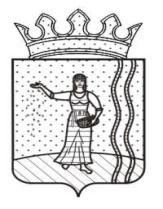 АДМИНИСТРАЦИЯ ОКТЯБРЬСКОГО ГОРОДСКОГО ПОСЕЛЕНИЯОКТЯБРЬСКОГО МУНИЦИПАЛЬНОГО РАЙОНА ПЕРМСКОГО КРАЯПОСТАНОВЛЕНИЕ05.05.2015                                                                                                    № 225Руководствуясь Федеральным законом от 27  июля 2010 № 210-ФЗ «Об организации предоставления государственных и муниципальных услуг», статьей 27 Устава Октябрьского городского поселения, ПОСТАНОВЛЯЮ:1. Внести в административный регламент предоставления муниципальной услуги «Признание молодых семей нуждающимися в улучшении жилищных условий» на территории Октябрьского городского поселения, утвержденный постановлением от 14.04.2014 № 165 (в редакции постановления Администрации Октябрьского городского поселения от 24.11.2014 № 524) следующие изменения:1.1. подпункт 2.12.5. пункта 2.12. раздела 2. регламента изложить в новой редакции:«2.12.5. Места информирования, предназначенные для ознакомления заявителей с информационными материалами, оборудуются информационными стендами. Места для возможности оформления документов оборудуются стульями, столами.К информационным стендам должна быть обеспечена возможность свободного доступа граждан. На информационных стендах, а также на официальных сайтах в сети Интернет размещается следующая обязательная информация:- номера телефонов, факсов, адреса официальных сайтов, электронной почты органов, предоставляющих муниципальную услугу;- режим работы органов, предоставляющих муниципальную услугу;- графики личного приема граждан уполномоченными должностными лицами;- номера кабинетов, где осуществляются прием письменных обращений граждан и устное информирование граждан; фамилии, имена, отчества и должности лиц, осуществляющих прием письменных обращений граждан и устное информирование граждан;- образцы заполнения запросов и перечень документов, необходимых для предоставления муниципальной услуги;- настоящий административный регламент».1.2. пункт 5.6. раздела 5 регламента изложить в новой редакции:«5.6. По результатам рассмотрения жалобы орган, предоставляющий государственную услугу, либо орган, предоставляющий муниципальную услугу, принимает одно из следующих решений:удовлетворяет жалобу, в том числе в форме отмены принятого решения, исправления допущенных органом, предоставляющим муниципальную услугу, опечаток и ошибок в выданных в результате предоставления муниципальной услуги документах, возврата заявителю денежных средств, взимание которых не предусмотрено нормативными правовыми актами Российской Федерации, нормативными правовыми актами субъектов Российской Федерации, муниципальными правовыми актами, а также в иных формах;отказывает в удовлетворении жалобы.Не позднее дня, следующего за днем принятия решения, заявителю в письменной форме и по желанию заявителя в электронной форме направляется мотивированный ответ о результатах рассмотрения жалобы.»2. Настоящее постановление вступает в силу после обнародования в МКУ «Октябрьская централизованная библиотечная система» и подлежит размещению на официальном сайте Октябрьского городского поселения в информационно-телекоммуникационной сети «Интернет»: http://oktyabrskiy.permarea.ru/oktyabrskoje/Glavnaja-stranica/.Глава городского поселения – глава администрации Октябрьского городского поселения                                                                         И.Ф. СелезневО внесении изменений в административный регламент предоставления муниципальной услуги «Признание молодых семей нуждающимися в улучшении жилищных условий» на территории Октябрьского городского поселения, утвержденный постановлением от 14.04.2014 № 165